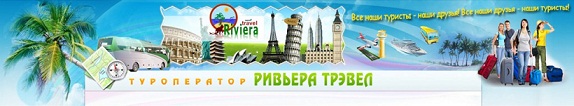 Жемчужина Вятского края – Великорецкое.1-дневный автобусный тур (выезд по графику туров). 09:00 – Сбор группы на Привокзальной площади, отъезд с Великорецкое. Расстояние 80 км. (ок 1,5 часов в дороге).Путевая экскурсия, в ходе которой посетим Свято-Серафимовский собор, откуда ежегодно выходили паломники в село Великорецкое. Посещение Никольской надвратной церкви  в Успенском Трифоновом  монастыре, где хранится список иконы Николая Чудотворца Великорецкого. Вы увидите часть того пути, по которому каждый год проходят паломники с 3 по 8 июня, старинные села и деревни. Вы узнаете об истории крестного хода, а также много интересных исторических фактов и поверий, связанных с явлением чудотворной иконы и многое другое.10:30 – Прибытие в Великорецкое. Экскурсия по архитектурному комплексу села Великорецкое.Вы увидите уникальный храмовый комплекс села Великорецкого: Никольскую церковь, Спасо-Преображенскую церковь, колокольню Ильи Пророка.Будет предоставлено свободное время для посещения действующего храма.11:30 - переезд на реку Великая.Вы увидите святой источник образа Святителя Николая и часовню на берегу реки Великой.  Желающие смогут омыться в купели, набрать святой воды из источника и пройти под иконой Николая Чудотворца Великорецкого.13:30 – Чаепитие на базе отдыха "Ковчег". Дегустация домашнего сыра. Посещение фермы15:00 - Отправление  в г. Киров16:30 Окончание программы на Привокзальной площади.Внимание! Время в программе примерное и указывается для того, чтобы лучше представлять программу тура. Туроператор оставляет за собой право менять порядок предоставляемых услуг или заменять их на равноценные без изменения общего объема программы.В стоимость включены: проезд на автобусе туристического класса, услуги сопровождающего, услуги гида, экскурсионное обслуживание, страховка на транспорте.За дополнительную плату: питание, не вошедшее в стоимость тура.ВНИМАНИЕ!
Для организованных групп тур рассчитывается индивидуально.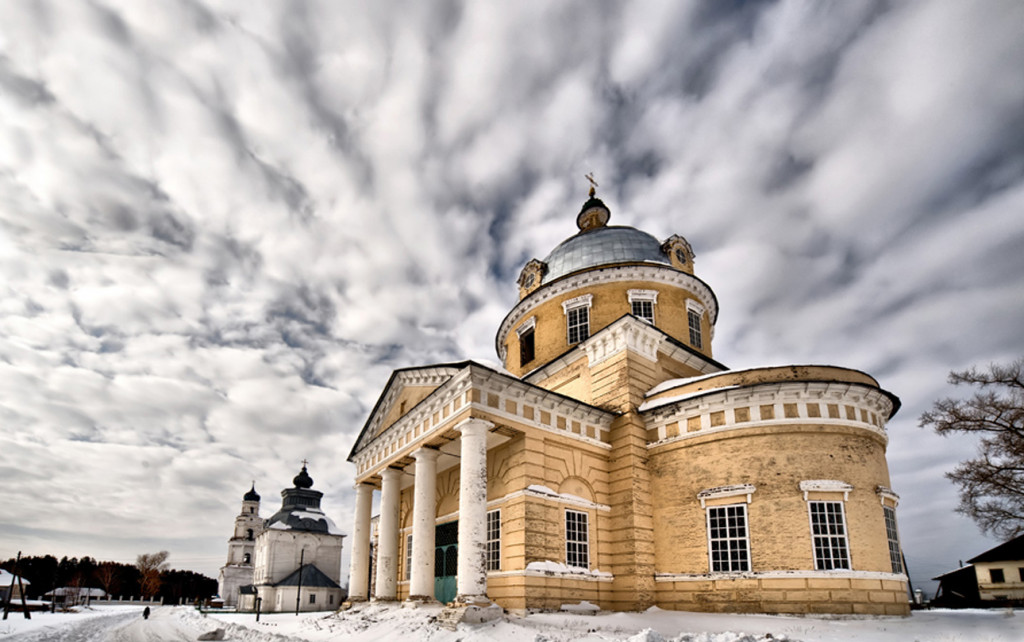 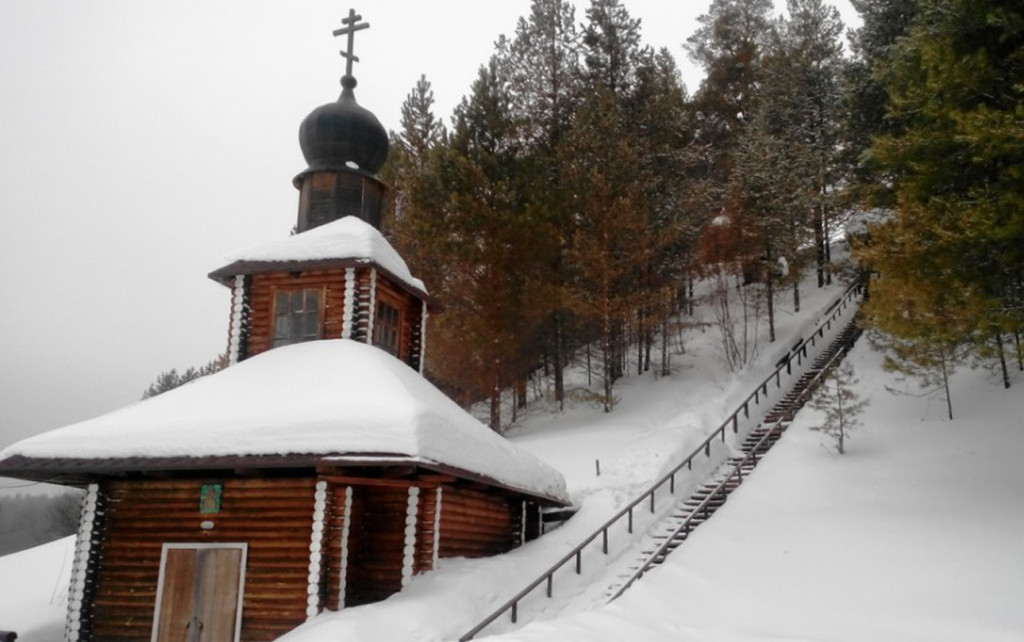 Стоимость тураЦенаВзрослый цена1100 руб.Льготный (пенсионеры, дети до 18-ти лет, студенты)1000 руб.